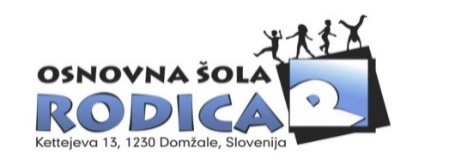 9. razred 2024/2025Učbeniki iz učbeniškega sklada:Milena Vidovič, ravnateljicaDelovni zvezki 9. razred 2024/2025Milena Vidovič, ravnateljica Pripomočki in ostala gradiva za 9. razred 2024/2025Če so stvari uporabne iz prejšnjih let, ne kupujte novih.Ravnateljica: Milena VidovičNASLOVAVTOR-JIZALOŽBAOPOMBARaziskujem Slovenijo 9, Novo potovanje, učbenik za geografijo za 9. razred OŠ, 2021H. VerdevM. Ilc KlunRokus KlettRaziskujem preteklost 9, učbenik za zgodovino, 2013J. Razpotnik, D. SnojRokus KlettSpoznavam živi svet, učbenik za biologijo, 2012M. Svečko, A. GorjanDZSMoja prva fizika 2: učbenik za 9. r., 2013B. Beznec et al.ModrijanGlasba danes in nekoč 9: učbenik za glasbeno vzgojo v 9. r., 2015A. PesekRokus KlettSvet kemije 9: Od molekule do makromulekule: učbenik za kemijo v 9. r., 2013A. SmrduJutroMaximal 3: učbenik za nemščino kot izbirni predmet v 9. r, 2019G. Motta, E. Krulak-Kempisty et al.Rokus Klettsamo učenci izbirnega predmeta nemščinaNASLOVAVTOR-JIZALOŽBACENAOD GLASOV DO KNJIŽNIH SVETOV 9 PLUS (+): samostojni delovni zvezek za slovenščino, jezik in književnost v 9. r., NOVA IZDAJAP. KodreRokus Klett19,90Messages 4, new edition,(delovni) učbenik za pouk angleščine v 9. r, 2016D. Goodey, N. Goodey, M. LevyRokus Klett,Cambridge University Press19,80Messages 4, new edition, delovni zvezek za pouk angleščine, 2016D. Goodey, N. Goodey, M. LevyRokus Klett, Cambridge University Press18,80Skrivnosti števil in oblik 9, samostojni delovni zvezek za matematiko v 9. r., 2. ponatis, 5 delov, 2018J. Končan V. Moderc, R. StrojanRokus Klett22,50Raziskujem preteklost 9, samostojni delovni zvezek za zgodovino za 9. razred, 2023J. M.Razpotnik, A. Plazar, H. VerdevRokus Klett18,50Raziskujem Slovenijo 9. Novo potovanje: delovni zvezek za geografijo v 9. r OŠ, 2021H. VerdevM. Ilc KlunRokus Klett15,20Moja prva kemija 2, samostojni delovni zvezek za 9. r. OŠ, 2021Glažar, Godec, Vrtačnik, Wissiak-GrmModrijan/Rokus Klett16,90Maximal 3: delovni zvezek za nemščino kot izbirni predmet v 9. r., 2019 samo učenci izbirnega predmetaMotta, Krulak Kempisty et al.Rokus Klett20,00SKUPAJ131,60 brez nemščineKupite samiSpodaj našteti pripomočki so skupni (ne kupujte jih, kupili jih bomo v šoli in razdelili stroške)6 zvezkov A4, črtastih, 60-listnih2 zvezka A4, nizki karo, 60-listnamali črtasti zvezek (GUM)nalivno peromodro in rdeče pisalosuhe barvicesvinčnik HBradirkašilčekgeotrikotnikšestilokartonska mapa lepilolepilni trakškarjeKemija:periodni sistem elementov, zgibanka, DZS (iz 8. razreda)Geografija: Slovenija, šolski namizni zemljevid, MK, 2021Šport:- gimnastični copati (ne natikači) ali čisti športni copati (superge)-  športni copati za zunaj-  majica s kratkimi ali dolgimi rokavi-  kratke hlače ali pajkice (dekleta) ali dolga trenirkalikovni pripomočki: čopiči, svinčniki, risalni listi, tempera, vodene, akrilne barve, glina, tuš, mavec, oglje, škarje, lepilo, tiskarska barva, flomastri, valjček za grafiko, žica, pastelni barvni svinčniki, plastelin, grafični nož, papirna gradiva, manjše količine gradbenega materiala za izvedbo nalog iz arhitektureZgodovina:Mali zgodovinski atlas, Modrijan (priporočljiv za doma, v šoli bodo dostopni v razredu)Geografija:Atlas sveta za osnovne in srednje šole, MKZ(dostopni v razredu)